Le dépouillement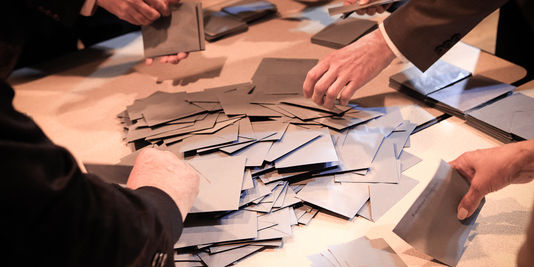 Le soir (18h ou 20h), le président du bureau déclare la fermeture du vote.On ouvre l' …............ et on sort les …....................................... : c'est le dépouillement.Les …............................ compte les voix de chaque candidat.Le dépouillement est public : tout-le-monde peut y aller pour regarder.Parfois, on ne peut pas compter les bulletins :le vote blanc = il n'y a pas de bulletin dans l'enveloppele vote nul = il y a plusieurs bulletins différents, ou le bulletin est déchiré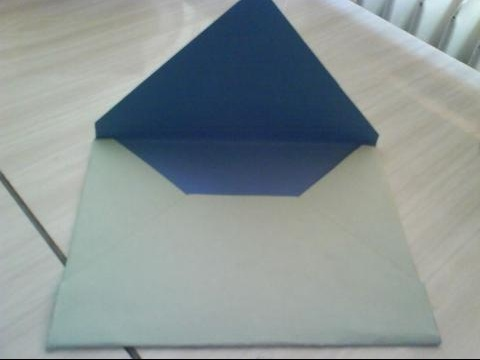 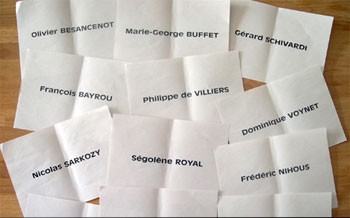 